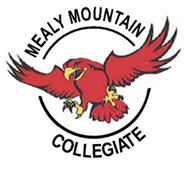 English 1201Midterm ExaminationJanuary, 2017Value: 65 marks								Time: 2 hoursGeneral InstructionsStudents must complete ALL items in ALL sections.This examination contains the following sections:Section A: Listening						Value: 10Section B:  The Sight Passages					Value:  25Poetic Literacy - 19 marksVisual Literacy (Artistic) - 6 marksSection C: The Analytical Essay					Value:  20Section D:  The Personal Response Essay			Value:  10You may work at your own pace, but you are encouraged to budget your time carefully. Planning space is provided in the examination booklet for longer writing tasks, if you wish to use it.Name: _______________________________________Teacher: _____________________________________English 1201 – Exam Review and Study Guide	Listening Exam: Thursday January 19th (Period #3)Your midterm examination will be held on January 23rd, 9:00-10:00.  Please ensure you are here by 8:45 and ready to start at 9:00.  Extra time will not be given to those arriving late.  Please see the examination schedule and the list of exam rules and regulations.The exam will be held in a designated classroom in the upper senior high wing.Please ensure that you write your exam in clearly and legibly. Students should study all notes, handouts and information.  Confirm the method of dissemination – electronically or in-class - with your teacher for all the necessary material that has been distributed.  You should also reflect on any feedback given by your teacher on past assessments.  You will not be asked to define particular literary terms.  However, you may be expected to identify certain terms, or to answer a certain question based on prior knowledge of the term.  Every student should access a list of examinable terms as part of their review.  Other pertinent terms /handouts have been discussed and disseminated throughout the semester.  A thorough list of examinable terms may be found in Appendix A of the following linkhttp://www.ed.gov.nl.ca/edu/k12/evaluation/english3201/english3201_new_exam_specifications_2013.pdfEven though this particular list is intended for English 3201, these terms are also applicable for 1201Format and Specifics:The exam will include a total of 11 selected response (multiple-choice) questions, each worth one mark, and four short answer constructed response questions worth six marks apiece.  These questions will be based on an unseen poem and visual, and a listening sample (administered outside the exam period) There will also be a personal response piece based on a given prompt.  Finally there will be an analytical essay pertaining to To Kill a Mockingbird, a major work studied this past term. The exam format is as follows:Listening Exam: Thursday January 19th (Period #3)A selected response question may read:  What literary device is used in “perfectly windblown” in paragraph 13?alliterationironypersonificationsimileA 6% constructed response question might read:Identify two elements used by the essayist to create coherence in paragraph 4.  Support your answer with one specific reference for each element.For the above question, the 6% would be distributed as follows:2% - reference and explanation of the first method2% - reference and explanation of the second method2% - structure and mechanicsThe marking for a six point question may vary slightly, so it is a good idea for students to “break down” the question in order to determine where the 6 marks will go.  Remember to always:Start with a topic sentence (with the name of the work and author, if applicable)use complete sentences use correct grammar and spellingmake direct references when explaining your ideas completelyend with a concluding sentenceSection B:  Personal Response (10%):You will be asked to write a personal response piece in a specified format.  Evaluation will be based on ideas, organization, sentence fluency, structure, word choice and conventions.  Once again, see appropriate notes and handouts.  Section C:  Analytical Essay (20%):You will be asked to write an analytical essay using To Kill a Mockingbird.  Evaluation will be based on ideas, organization, sentence fluency, structure, word choice and conventions.  Once again, see appropriate notes and handouts.  Other Information:You are not expected to memorize everything we have done this past semester, but you must be aware of the significant elements covered thus far.  In English, we test comprehension and critical thinking.  Study all your notes, handouts and materials for an idea as to the type of questions you will be asked, and also how to answer particular types of questions.  Read your exam carefully.  Answer all questions.  Be aware of the structure before you begin.  Skim the entire exam before starting.  You do not have to do the exam in order.Be sure to make specific, direct references when completing all writing tasks.  Budget your time carefully.Mid-Year Exam Table of SpecificationsEnglish 1201 & 2201Mid-Year Exam Table of SpecificationsEnglish 1201 & 2201Mid-Year Exam Table of SpecificationsEnglish 1201 & 2201Mid-Year Exam Table of SpecificationsEnglish 1201 & 2201SELECTIONSELECTED RESPONSECONSTRUCTED RESPONSETOTAL VALUE %Listening 4 @ 1% = 4%1 @ 6% = 6%                     10%Visual Literacy - Artistic1 @ 6% = 6%6%Poetic Literacy7 @ 1% = 7%2 @ 6% = 12%19%Personal Response1 @ 10%= 10%10%The Analytical Study1 @ 20%= 20%20%Totals65%